                  ДУМА ВЕСЬЕГОНСКОГО МУНИЦИПАЛЬНОГО ОКРУГАТВЕРСКОЙ ОБЛАСТИРЕШЕНИЕ                                                                 г. Весьегонск28.04.2021                                                                                                                            № 167Заслушав отчёт  начальника межмуниципального отдела МВД России «Краснохолмский» Проскурникова Владимира Герадовича о результатах оперативно-служебной деятельности Весьегонского ОП за 12 месяцев 2020 годаДума Весьегонского муниципального округа  РЕШИЛА:1. Принять к сведению отчёт о результатах оперативно-служебной деятельности Весьегонского ОП МВД России «Краснохолмский» за 12 месяцев 2020 года (прилагается).2. Признать работу Весьегонского ОП МВД России «Краснохолмский» за 12 месяцев 2020 года удворетворительной.              2. Настоящее решение вступает в силу со дня его принятия.Председатель ДумыВесьегонского муниципального округа                                   А. С. ЕрмошинО результатах оперативно-служебной деятельности Весьегонского отделения полиции МВД России «Краснохолмский» за 12 месяцев 2020 года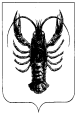 